Учим ребенка правильно называть одежду и обувь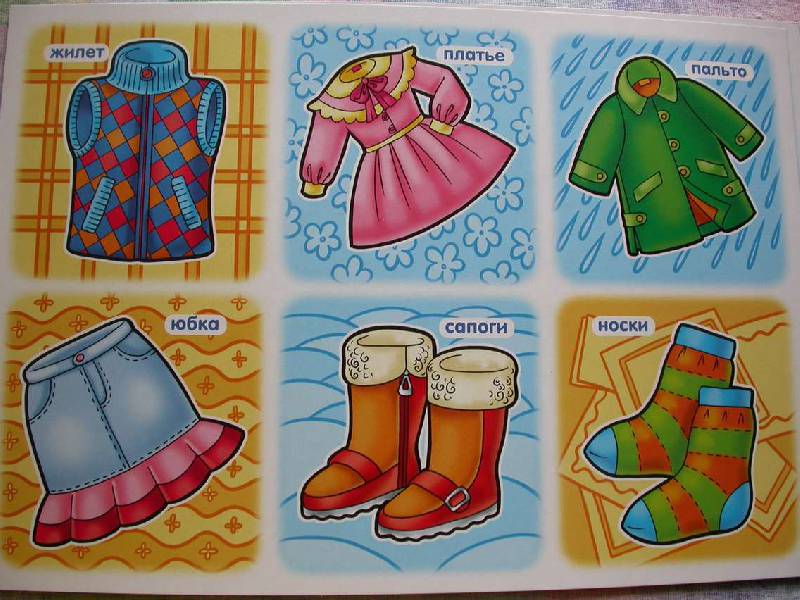 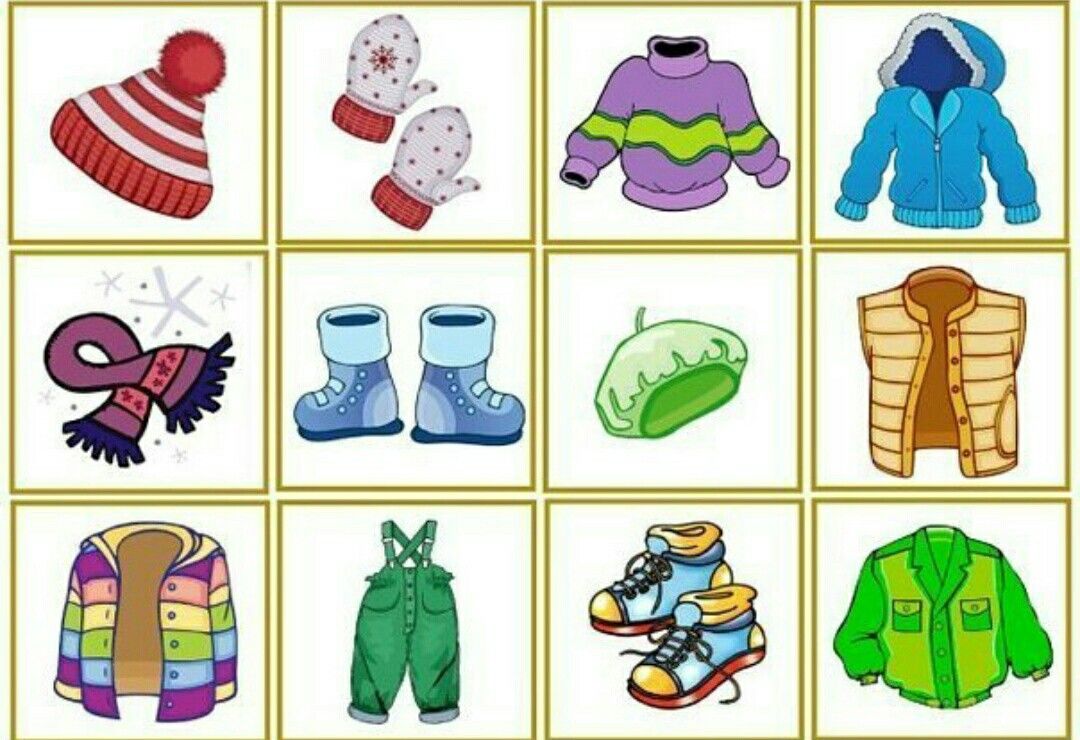 